ΑΤΟΜΙΚΑ ΣΤΟΙΧΕΙΑ ΑΝΑΠΛΗΡΩΤΗ ΕΕΠ/ΕΒΠτης Πράξης «Εξειδικευμένη εκπαιδευτική υποστήριξη για την ένταξη μαθητών με αναπηρία ή/και ειδικές εκπαιδευτικές ανάγκες, σχολικό έτος 2019-2020», με κωδικό ΟΠΣ 5047097, στο Επιχειρησιακό Πρόγραμμα «Κεντρική Μακεδονία    Ο/Η ΔΗΛΩΝ/ΟΥΣΑΕΛΛΗΝΙΚΗ ΔΗΜΟΚΡΑΤΙΑ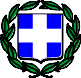 ΥΠΟΥΡΓΕΙΟ ΠΑΙΔΕΙΑΣ,ΕΡΕΥΝΑΣ ΚΑΙ ΘΡΗΣΚΕΥΜΑΤΩΝ-----ΕΥΡΩΠΑΪΚΗ ΕΝΩΣΗ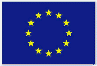 ΕΥΡΩΠΑΪΚΟ ΚΟΙΝΩΝΙΚΟ ΤΑΜΕΙΟ(ΕΚΤ)ΠΕΡΙΦΕΡΕΙΑΚΗ Δ/ΝΣΗ ΕΚΠ/ΣΗΣΚΕΝΤΡΙΚΗΣ ΜΑΚΕΔΟΝΙΑΣΗμερομηνία: ………/…….…/2019ΕπώνυμοΌνομαΌνομα ΠατέραΌνομα ΜητέραςΑριθμός Δελτίου ΤαυτότηταςΑ.Φ.Μ.Δ.Ο.Υ.Α.Μ.Κ.Α.ΕιδικότηταΑριθμός Προστατευόμενων ΤέκνωνΔιεύθυνση κατοικίαςΠόλη, Ταχυδρομικός ΚώδικαςΤηλέφωνο ΟικίαςΚινητό ΤηλέφωνοΤηλέφωνο ΕργασίαςΑριθμός Λογαριασμού Τράπεζας/ ΙΒΑΝΤράπεζαΦύλοΆνδραςΓυναίκαΟικογενειακή Κατάσταση